Orientações sobre aquisição de Kit de Robótica Educacional para as unidades Escolares IntroduçãoConsiderando a necessidade de melhoria e de impulsionar o trabalho com o eixo do Pensamento Computacional, a Secretaria da Educação do Estado de São Paulo (SEDUC-SP), através da Coordenadoria Pedagógica (COPED), Coordenadoria de Informação, Tecnologia, Evidência e Matrícula (CITEM) e Fundação de Desenvolvimento da Educação (FDE), elaborou uma proposta de aquisição do Kit de Robótica Educacional para escolas, com foco na aquisição destes materiais e embasada através da Base Nacional Comum Curricular, Currículo Paulista e a Diretriz do Componente de Tecnologia e Inovação. A proposta leva em consideração os recursos recebidos e novos através do PDDE Paulista para a aquisição dos componentes eletrônicos, podendo ser adquirido diretamente pela unidade escolar. Esse documento possui sugestões de aquisição e caso se opte em adquirir os itens é necessário que realize a compra completa dos kits e não de itens pontuais.Além disso, o documento traz sugestões para criação e organização do espaço de inovação das unidades escolares. Por fim, há orientações sobre utilização do recurso para aquisição de equipamentos e do alteração do espaço físico. As dúvidas poderão ser direcionadas ao e-mail: tecnologiaeinovacao@educacao.sp.gov.br e em breve faremos uma live para falar a respeito e sanar dúvidas existentes. Este documento foi dividido nas seguintes sessões:ObjetivoProposta Pedagógica Materiais de Apoio Inova EducaçãoKit de Robótica EducacionalFerramentas e EPIsOrganização do Espaço de InovaçãoConsiderações sobre a AquisiçãoRecomendações para compra Direta com Recurso do PDDE PaulistaObjetivoEste documento orientador visa apoiar os gestores educacionais na utilização de tais recursos, dando um direcionamento em relação a quais componentes eletrônicos devem ser adquiridos paras as unidades escolares, considerando o trabalho a ser realizado de maneira transversal com o Currículo Paulista e com o componente de Tecnologia e Inovação, que visam atender o trabalho dentro da perspectiva híbrida de ensino e que contemplem o novo momento tecnológico que a Secretaria da Educação do Estado de São Paulo se encontra. Contudo, reforça-se o caráter sugestivo, pois compreende-se as orientações didáticas contempladas nos cadernos de aprendizagem do componente de Tecnologia e Inovação que visa em um dos eixos o ensino do pensamento computacional e o trabalho com a cultura maker, programação desplugada, programação e robótica.  No decorrer do documento, propomos quais itens poderão ser adquiridos para a realização da proposta pedagógica, considerando a formação de um kit para atender de 30 a 35 estudantes por sala. Detalhamos as especificações de cada item e a aproveitamos para informar que a sua escola receberá repasse na modalidade capital para aquisição dos itens listados, através do programa PDDE Paulista. Proposta Pedagógica Materiais de Apoio Inova EducaçãoA proposta foi elaborada considerando os documentos norteadores do Currículo Paulista e do Inova Educação, com a Diretriz do Componente de Tecnologia e Inovação e a produção dos materiais de apoio didático, que traz orientações e sugere o trabalho no campo do eixo do pensamento computacional como cultura maker, programação desplugada, programação e robótica educacional, que prevê o trabalho com a possibilidade de outros materiais como recicláveis, marcenaria, bordado, entre outros. Os materiais de apoio do Inova Educação podem ser consultados aqui, componente de Tecnologia e Inovação.Kit de Robótica EducacionalOs equipamentos sugeridos para a aquisição levam em consideração a importância das escolas estarem preparadas para o retorno das aulas presenciais e que possam juntamente com o Currículo Paulista e da diretriz do componente de Tecnologia de Inovação, dessa forma, verifique abaixo os itens sugeridos de acordo com a proposta pedagógica elaborada por esta Coordenadoria Pedagógica, pertencente a Secretaria Estadual de Educação do Estado de São Paulo.Sugerimos que todas as escolas adquiram, considerando os recursos disponíveis do PDDE Paulista, o conjunto de itens listados a seguir: O objeto compreende a aquisição de componentes eletrônicos para o Kit de Robótica Educacional, a fim de atender os níveis de ensino da Educação Básica (Ensino Fundamental II – Anos Finais - e Ensino Médio), conforme quantitativos e especificações abaixo:Composição, especificações e quantidade dos insumos por KIT, considerando uma turma de 30 a 35 estudantes.     4.  Ferramentas e EPIsAlém da aquisição do Kit de robótica educacional, se faz necessário a aquisição de ferramentas e equipamentos de proteção individual para utilização do kit de robótica educacional condizentes as atividades propostas. Desta maneira, sugerimos a aquisição de itens básicos que irão auxiliar no trabalho pedagógico dos professores e estudantes.O objeto compreende a aquisição de ferramentas e itens de proteção individual, a fim de atender os níveis de ensino da Educação Básica (Ensino Fundamental II – Anos Finais - e Ensino Médio), conforme quantitativos e especificações abaixo, contemplando a utilização de todas as turmas da unidade escolar:FerramentasEquipamento de Proteção individual      5. Criação e organização do Espaço de InovaçãoTendo em vista, as mudanças na concepção no trabalho de Tecnologia e Inovação, da Secretaria Estadual de Educação do Estado de São Paulo, que estabelece o trabalho em uma tríade que passa nasce com o componente de Tecnologia e Inovação, perpassa culturalmente com ações de tecnologia como o Movimento Inova que traz como premissa a valorização e o reconhecimento de boas práticas e a experimentação com o Centro de Inovação da Educação Básica Paulista que estará fomentando e potencializando ações relacionadas à tecnologia e inovação.  Sugerimos a reorganização dos espaços, como o acessa e outros espaços compreendidos dentro da unidade escolar que possam ser transformados em espaços de inovação. O espaço de inovação compreende um espaço que poderá ser utilizado por todos, mas também para realização de trabalhos do componente de tecnologia e inovação, pode acondicionar os materiais adquiridos e inspirando o trabalho pedagógico, ao ter a oportunidade de abordar valores e aspectos de colaboração, empatia e resoluções de problemas. Para tanto, a Fundação de Desenvolvimento a Educação (FDE) elaborou algumas sugestões e opções de layouts, que poderão ser adotadas para adoção do espaço de inovação nas unidades escolares. Sugestões de layouts e reorganização dos mobiliários para o Espaço de Inovação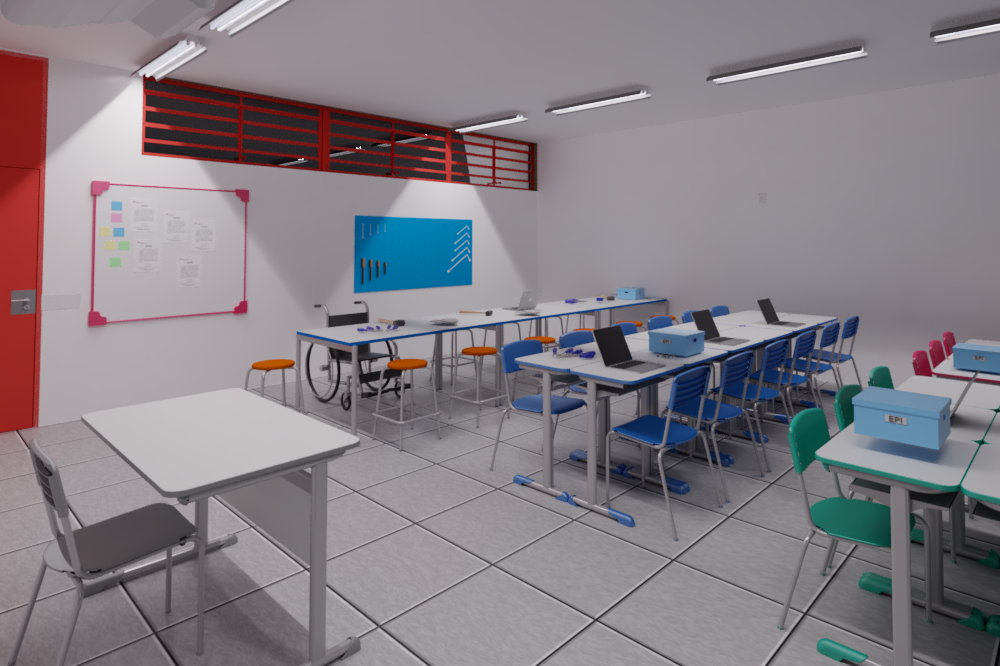 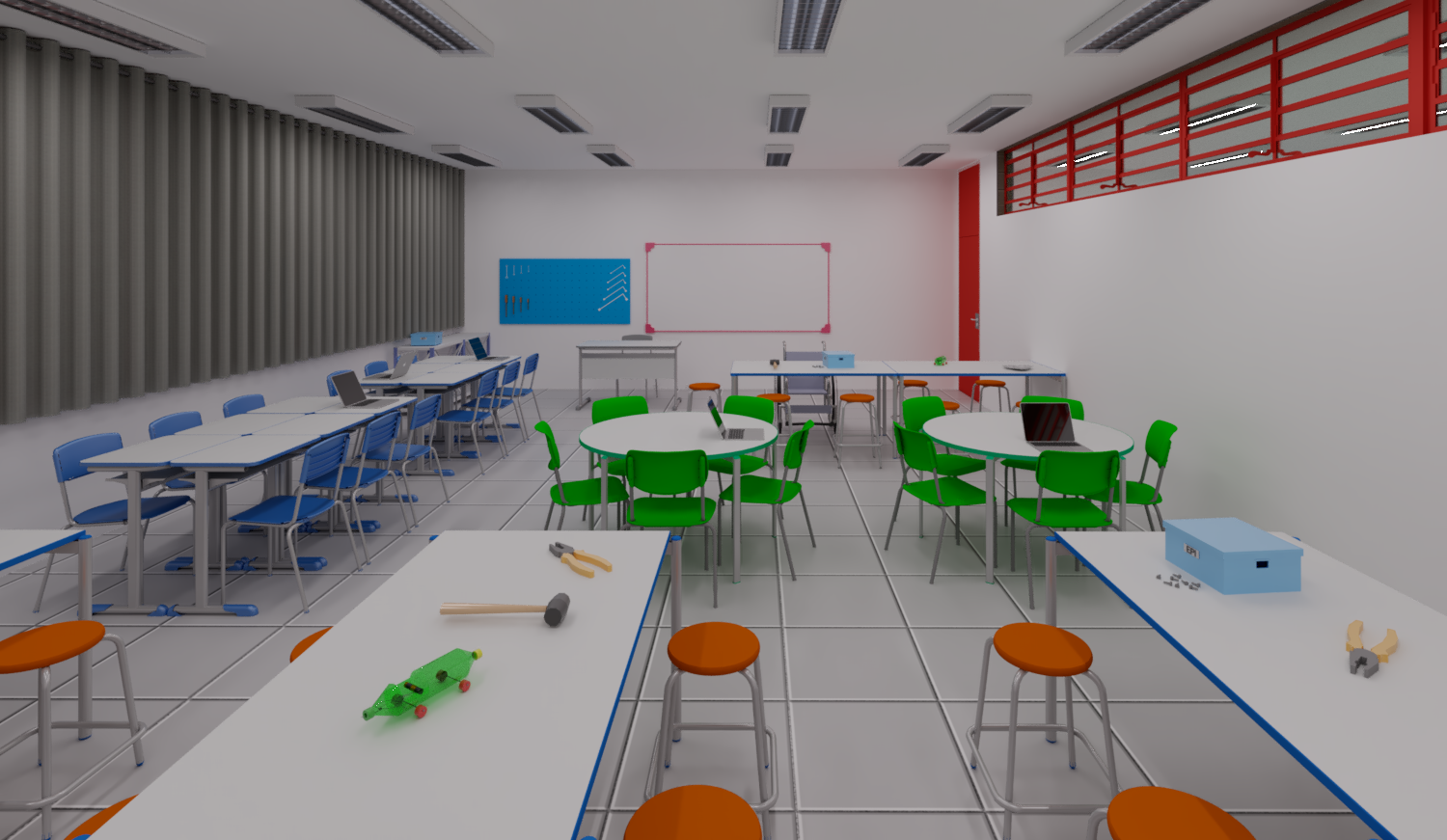 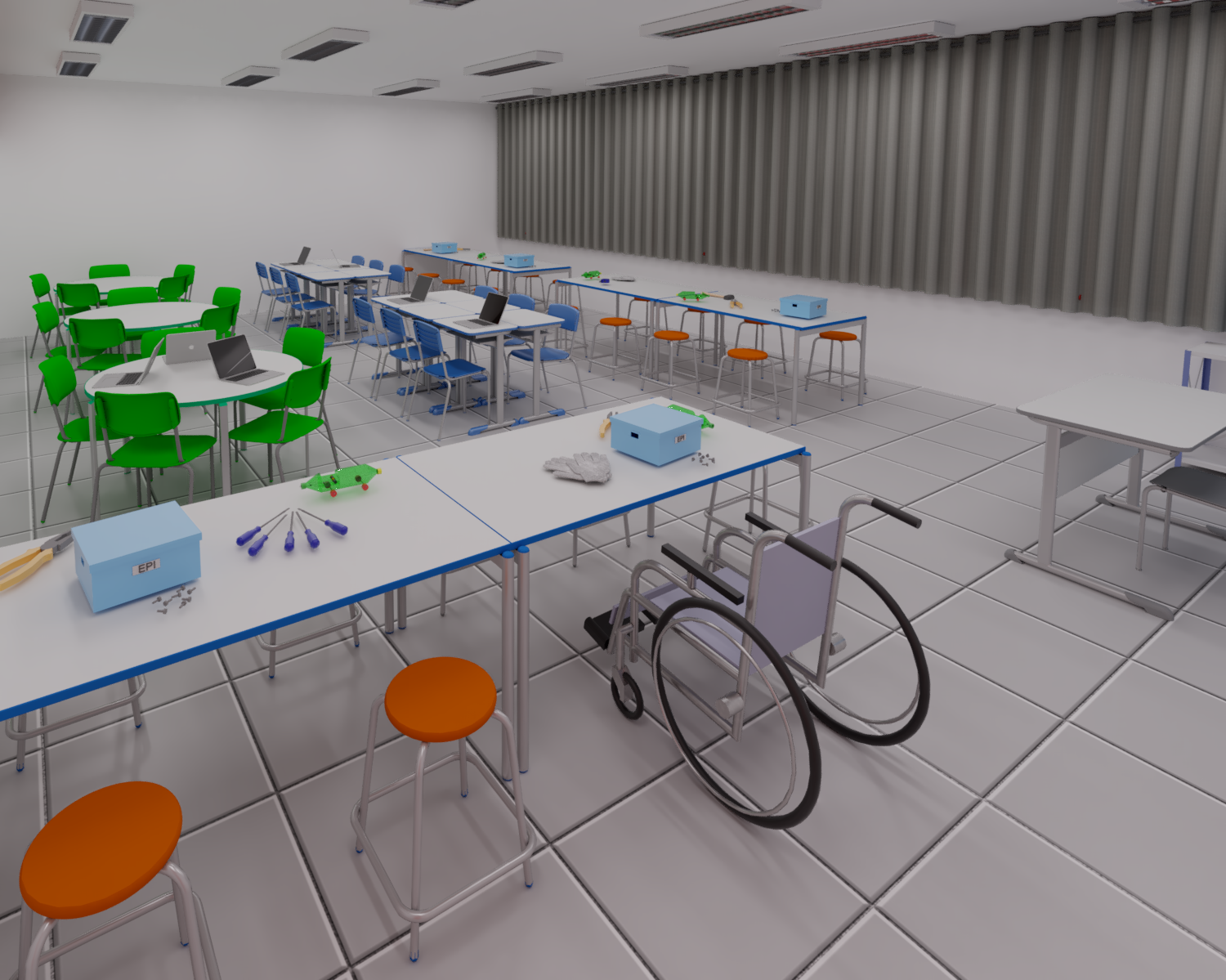 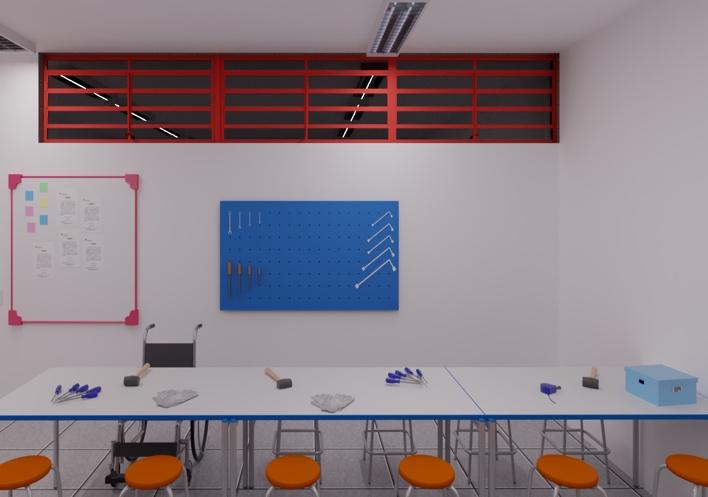 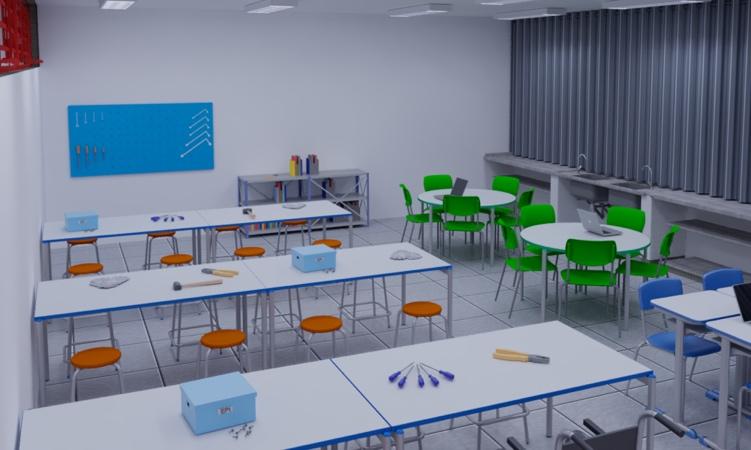 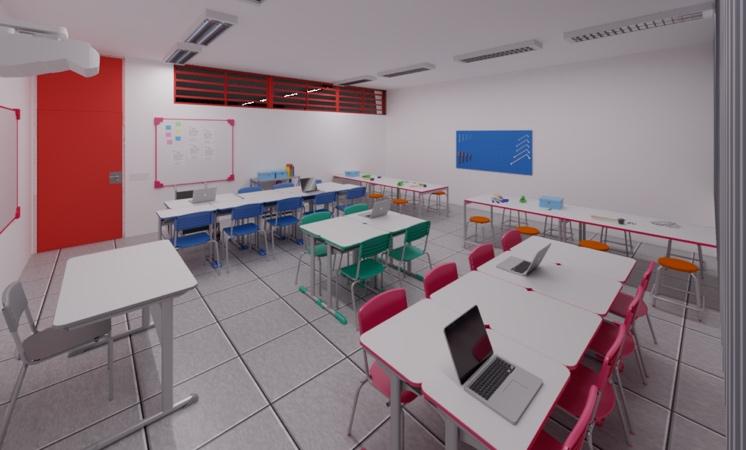 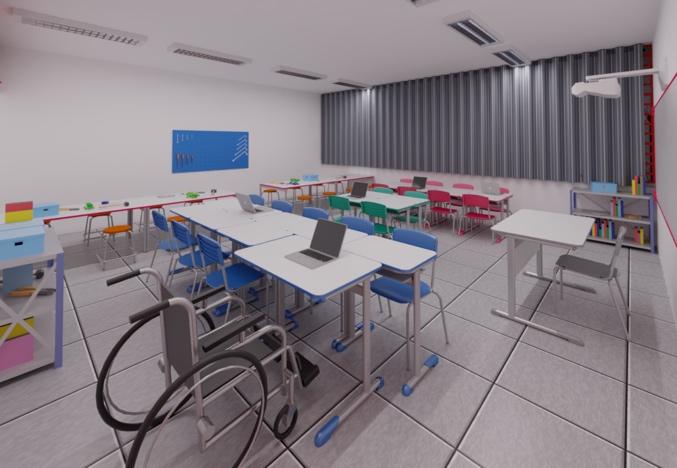 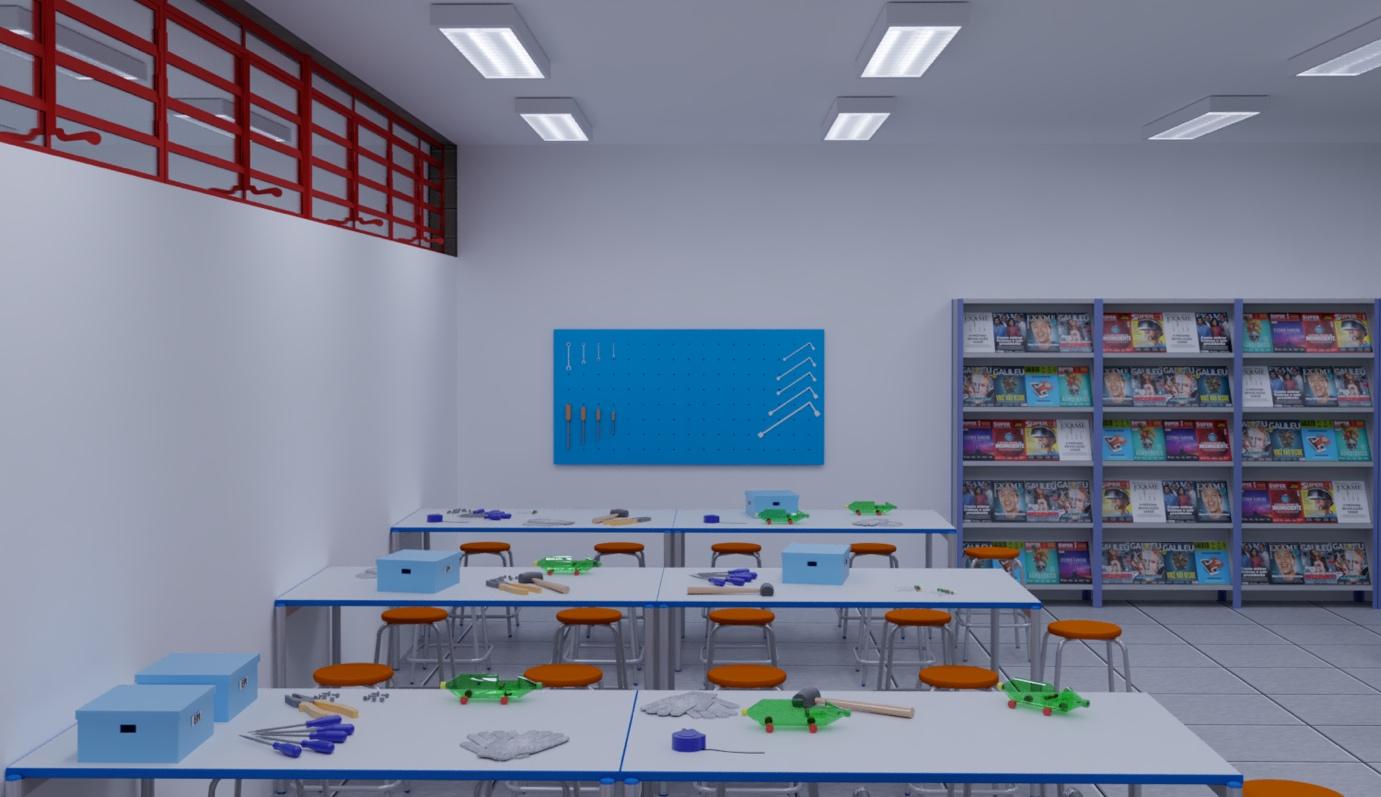 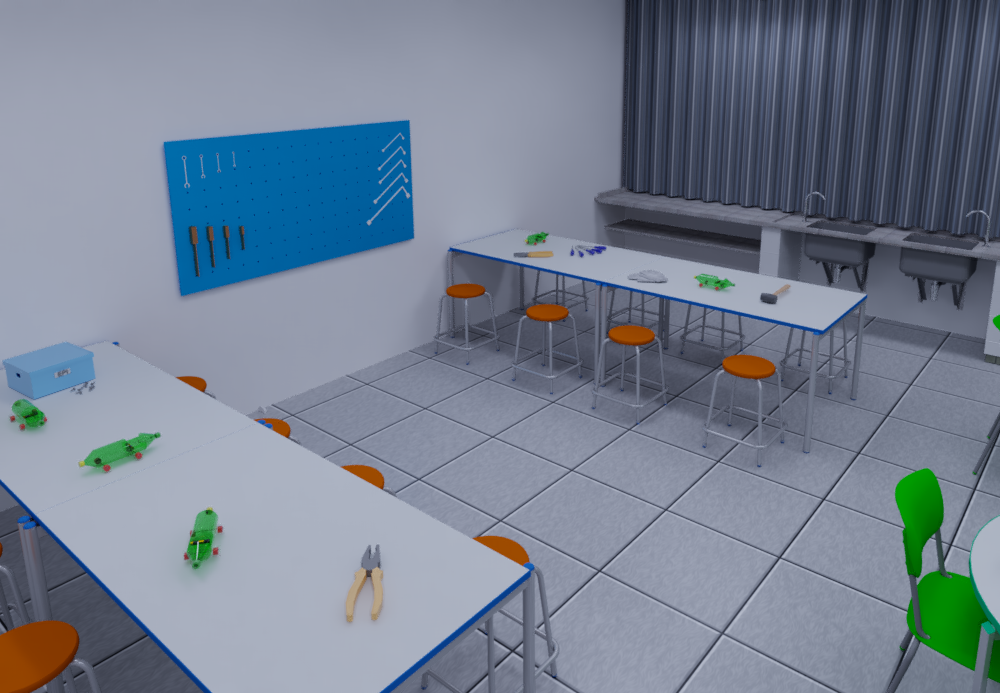 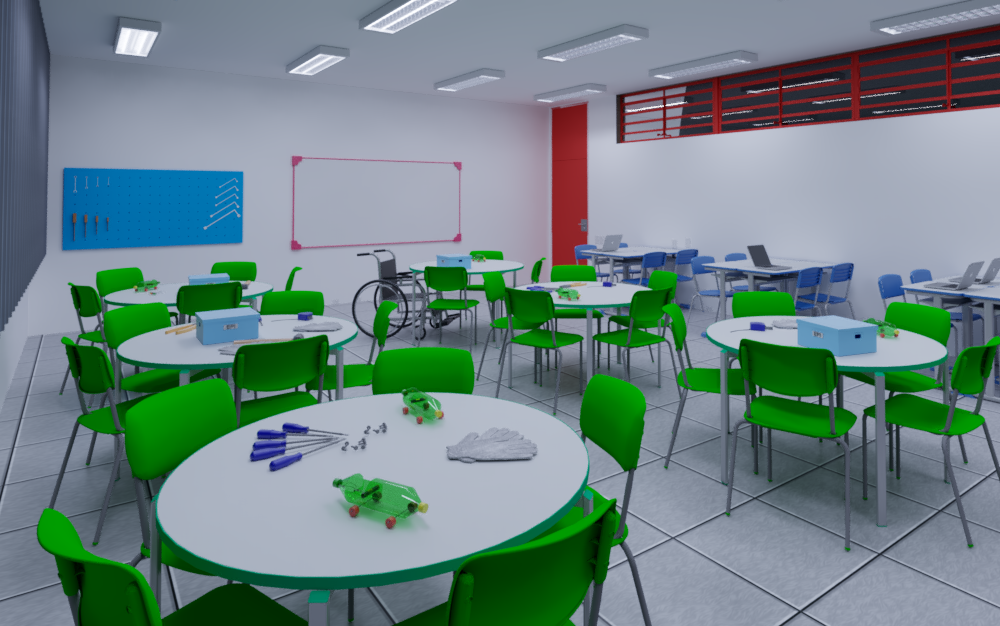 Além das sugestões de layout, recomendamos a visitação no Centro de Inovação Básica Paulista (CIEBP), para conhecimento deste espaço que serve de inspiração a todos e já está em funcionamento com visitas mensais e realização de atividades e trilhas formativas. O agendamento e informações poderão ser obtidas aqui. 6. Considerações sobre a AquisiçãoAs composições apresentadas neste documento, assim como as quantidades especificadas, considera a composição de um kit de robótica educacional que atenderá de 30 a 35 estudantes, devendo considerar os anos finais e médio.A composição de cada kit de robótica educacional, está em torno de R$ 1.100,00 (hum mil e cem reais) a R$ 1.200.00 (hum mil e duzentos reais), sendo recomendado a aquisição de 07 a 14 kits dependendo do tamanho da unidade escolar e do número de salas. A composição do kit de ferramentas, está em torno de R$ 1.200,00 (hum mil e duzentos reais) e poderá ser utilizado por todos no espaço de inovação. E o material de equipamento de proteção individual (EPI), está em torno de R$ 500,00 (quinhentos reais), podendo ser utilizado por todos, seguindo as orientações de higienização sobre os equipamentos. Outro aspecto importante a ser considerado na aquisição é sobre acondicionamento dos materiais, que deverão ser guardados em caixas plásticas, evitando danos aos materiais e itens.7. Recomendações para compra Direta com Recurso do PDDE PaulistaOs procedimentos para utilização dos recursos do PDDE Paulista, nos moldes estabelecidos pela Resolução SE/73, podem ser resumidos em 5 (cinco) passos:1º Passo: Levantamento e seleção das necessidades prioritárias;2º Passo: Realização de pesquisas de preços; Idealmente 3 orçamentos, exceto se algum produto tenha justificadamente menos do que 3 fornecedores.3º Passo: Escolha da melhor proposta;4º Passo: Aquisição e/ou contratação;Sempre por transferência eletrônica após a emissão da nota fiscal; ou, excepcionalmente para o PDDE Paulista, realizando compra via internet onde é gerado o boleto e posteriormente a NF.5º Passo: Guarda da documentação.
Para maior detalhamento sobre o programa e prestação de contas acesse o folder do PDDE SP. ItemDescriçãoEspecificaçõesUnidade de MedidaQtd. Total Insumos por Kit     Preço         (Estimado)1Mini Chave GangorraCor: Preta; 2 Terminais; Corrente Máxima: 3A; Tensão Máxima: 250VAC; Temperatura de Trabalho: -10ºC a +70ºC; 2 PosiçõesUN7R$ 0,982ResistorResistor de filme de carbono de 2R2 (180Ω); totalmente compatíveis com os itens 3, 4, 5, 6 e 7 deste documento;UN50R$ 0,033LED – BrancoDiodo Emissor de Luz; Diâmetro de 5,0mm;
Cor Branca;
Lente Transparente; Alto Brilho; tensão direta entre 1,8 a 2,4 V, com chanfro lateral indicado cátodo (polo negativo)UN10R$ 3,804LED – AmareloDiodo Emissor de Luz; Diâmetro de 5,0mm; Cor Amarela;
Lente Transparente; Alto Brilho; tensão direta entre 1,8 a 2,4 V, com chanfro lateral indicado cátodo (polo negativo)UN10R$ 3,805LED – VerdeDiodo Emissor de Luz; Diâmetro de 5,0mm; Cor Verde;
Lente Transparente; Alto Brilho; tensão direta entre 1,8 a 2,4 V, com chanfro lateral indicado cátodo (polo negativo)UN10R$ 3,806LED – AzulDiodo Emissor de Luz; Diâmetro de 5,0mm; Cor Azul;
Lente Transparente; Alto Brilho; tensão direta entre 1,8 a 2,4 V, com chanfro lateral indicado cátodo (polo negativo)UN10R$ 3,807LED – VermelhoDiodo Emissor de Luz; Diâmetro de 5,0mm; Cor Vermelha
Lente Transparente; Alto Brilho;   tensão direta entre 1,8 a 2,4 V, com chanfro lateral indicado cátodo (polo negativo)UN10R$ 3,808Motor DC 3-6V com Caixa de Redução e Eixo DuploEixo duplo; Tensão de Operação: 3-6V; Redução: 1:48;Peso: 30g; Corrente sem carga: = 200mA (6V) e =150mA (3V); Velocidade sem carga: 200RPM (6V) e 90RPM (3V);UN14R$ 12,009Cabo EthernetRolo c/ 100m; Cabo ethernet CAT5, sem conectores RJ45Rolo c/ 100m1R$ 84,9210PotenciômetroPotenciometro Linear rotativo; Resistência 10K (10000Ω); Potência máxima  0,2W; Tensão máxima suportada 200V AC; Diâmetro da base 16mm; Diâmetro do eixo 5mmUN7R$ 1,1011BateriaPilha Bateria 9v 250 MahUN7R$ 25,0012Case suporteSuporta uma bateria 9V; Chave Liga / Desliga; Suporte em plástico; Temperatura máxima de operação de 80'C.UN7R$ 8,0013Pilha AAPilha Alcalina Pequena Comum - Tipo AA
Tamanho únicoUN14R$ 4,4014Suporte Pilha AASuporte p/ Pilhas AA; Com Tampa e Botão ON/OFF; 2 Slots;UN7R$ 6,4815Placa MicroprocessadaPlaca microprocessada; para utilização em desenvolvimento de aplicações interativas stand-alone; com opção de conexão a computador via usb e mini usb para aplicações software de controle de processos; microcontrolador atmega328; 14 entradas/saídas (i/o) digitais (dos quais 6 podem ser saídas PWM); com 6 entradas analógicas; corrente DC por pino i/o de 40ma; corrente DC para pino 3,3v de 50ma; memória flash de 32kb (0,5kb de bootloader); velocidade de clock de 16mhz; alimentação 7 a 12 volts; compatível com IDE de desenvolvimento Arduino.UN7R$40,2516MINI DC MOTOR 130 - 1V-6VModelo:130 motor; Comprimento do eixo:9mm;Diâmetro do eixo:2mm;Dimensões:20*15*25mm; Voltagem:1v a 6vUN7R$ 6,0017Cabo USBCabo mini USB de 5 pinos Função: Transmissão em padrão USB. Conexões: USB x Mini USB Tamanho: 1,5m Cor: Preto
Conteúdo da embalagem: 1 Cabo USBUN7R$ 10,0018Protoboard de 400 furosProtoboard com pelo menos 400 furos; material: plástico ABS; furação compatível com terminais e condutores de 0,3 a 0,8 de diâmetro (20 a 29 AWG)UN14R$ 12,5019Módulo ponte H driver para acionamento de motoresDescrição: Módulo com circuito tipo ponte H para controle de até 2 motores DC; deve possuir 4 entradas: 2 para sinal PWM de controle de velocidade e 2 para sinal digital de controle do sentido de rotação; as entradas e níveis de tensão devem ser totalmente compatíveis com a placa microprocessada descrita no item 15; as saídas e níveis de tensão devem ser totalmente compatíveis com os motores descritos nos itens 08 e 16. Deve possuir um jumper para acionamento de regulador de tensão, a fim de garantir saída em 5V para entradas entre 6V a 35V.UN07R$ 12,70ITEMDESCRIÇÃOQTDEUNIDPreço (estimado)Ferro de soldaFerro de Solda Plus 42W4unidadeR$ 20,00Suporte para ferro de soldaSuporte para ferro de solda4unidadeR$ 20,00SoldaSolda3KgR$ 15,00AlicateJogo de Alicates para Bijuterias com 3 Peças2KitR$ 37,00Descascador de fioDescascador de fio2unidadeR$ 16,00Furadeira e ParafusadeiraFuradeira e parafusadeira com acessórios 12V1KitR$ 160,00Chave de fenda e phillipsJogo de chave de fenda / phillips com 10 peças aço cromo vanádio 2KitR$ 30,00LimasJogo de limas agulha cabo emborrachado com 12 peças 1KitR$ 18,00MarteloMartelo de borracha 55mm modelo americano 2unidadeR$ 8,00MarteloMartelo unha de 25mm com cabo 2unidadeR$ 9,00SerroteSerrote 22" cabo em madeira marfim envernizado2unidadeR$ 10,00TrenaTrena com fita de aço de 5 metros com trava 3unidadeR$ 12,00PainelPainel para Ferramentas 970x640mm com furos e ganchos1unidadeR$ 102,00Base de corte grandeBase de corte multiuso olfa cm-a2 43x60cm 2unidadeR$ 32,00Tesoura grandeTesoura profissional 25,3 cm aço inox30unidadeR$ 13,80ItemDescriçãoQuantidadeDescriçãoPreço     EstimadoAventalAvental de PVC com forro 70 x 120 cm35unidadeR$ 10,00Luva TricotadaLuva Malha Tricotada 4 fios Pigmentada Soft 1pacoteR$ 30,00Óculos de proteçãoÓculos de segurança hastes ajustáveis35unidadeR$ 13,00